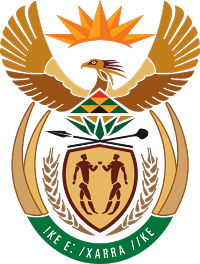 MINISTRY FOR COOPERATIVE GOVERNANCE AND TRADITIONAL AFFAIRSREPUBLIC OF SOUTH AFRICANATIONAL ASSEMBLYQUESTIONS FOR WRITTENQUESTION NUMBER 2017/3255DATE OF PUBLICATION:  20 OCTOBER 2017Mr K J Mileham (DA) to ask the Minister of Cooperative Governance and Traditional Affairs:(1)      Whether his department keeps repository of data on municipal performance, capacity, viability and sustainability; if not, why not; if so, (a) who maintains this specified repository and (b)(i) how and (ii) how often is the repository updated;(2)      	Whether the information is accessible to the general public through an open application programming interface; if not, why not; if so, how is access granted?  REPLYYes, the department keeps repositories of data on municipal performance, capacity, viability and sustainabilityVarious units in the department contribute to the repositories, based on their specific areas of responsibility, e.g. financial information, public participation, MIG spending, service delivery protests, and the appointment of section 56 employees.(i)	information is consolidated into excel spreadsheets;annually as it becomes available.No, the information is not accessible to the general public through an open application programming interface;The department is still working on designs for such an open interface and is collaborating with National Treasury, DPME and StatsSA in the reporting reforms project to reduce the reporting burden of municipalities in this regard.